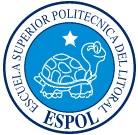 ESCUELA SUPERIOR POLITÉCNICA DEL LITORALFacultad de Ingeniería en Mecánica y Ciencias de “Elaboración de Sopa Instantánea a Partir de Harina de Camote  (Ipomoea Batatas)”INFORME DE PROYECTO DE GRADUACIÓNPrevio a la obtención del Título de:INGENIEROS DE ALIMENTOSPresentado por:Carlos Miguel Albán JiménezAstrid Anani Figueroa GómezGUAYAQUIL- ECUADORAño: 2011AGRADECIMIENTOA Dios primeramente por darme la vida y contar con su ayuda todos los días, a mi madre por su incondicional apoyo, dedicación y paciencia, a mi familia y amigos por mantenerse siempre junto a mí.A la M. Sc. Fabiola Cornejo, directora de tesis, por su invaluable ayuda y guía en el desarrollo de este proyecto, a mi madre por su amor y paciencia, a mi abuela que desde el cielo me guía por el camino del bien todos los días, y  a todas las personas  que de una u otra manera colaboraron en la finalización de este trabajo.Carlos Albán Jiménez.AGRADECIMIENTOA la M. Sc. Fabiola Cornejo, Directora de Tesis, por su ayuda en el desarrollo de la Tesis, a mi mami por su apoyo y su amor incondicional, a mi enamorado por su amor y comprensión, a todas las personas que de uno u otro modo ayudaron a la finalización de este trabajo.Astrid Figueroa GómezDEDICATORIA						A MI MADREA MI ABUELAA MIS HERMANOSA MI FAMILIAA MIS AMIGOSDEDICATORIAA Dios primeramente por darme la vida y brindarme su ayuda. A mis padres por su amor, dedicación y paciencia. A mis hermanos por su apoyo emocional en esos días de debilidad. A mis amigos por aportar con un granito de arena para la culminación de este trabajo. A todos y cada uno de ustedes, muchas gracias  y que Dios los bendiga siempre.TRIBUNAL DE GRADUACIÓN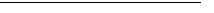 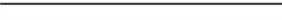 Ing. Francisco Andrade S.	 Ing. Fabiola Cornejo Z.   DECANO DE LA FIMCP                                     DIRECTORA DE TESIS           PRESIDENTE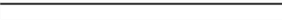 		Ing. Grace Vásquez V.			  VOCALDECLARACIÓN EXPRESA“La Responsabilidad  del contenido de este Informe de Proyecto de  Graduación,    nos    corresponde    exclusivamente; y el Patrimonio   Intelectual   del mismo a  la             ESCUELASUPERIOR POLITÉCNICA DEL LITORAL”                      (Reglamento de Graduación de la ESPOL)                    _________________	                   _________________                    Carlos Albán Jiménez	                Astrid Figueroa GómezRESUMENEl desarrollo de este proyecto es rescatar el uso de productos autóctonos. En el Ecuador se cultiva camote que es una raíz reservante que aporta grandes beneficios para la salud ya que es rico en almidones, carotenos, calcio y fósforo pero no existe a nivel industrial.Por lo tanto, nuestro objetivo fue elaborar una sopa de camote que contribuya un aporte nutricional a la sociedad ya que tiene beneficios para la salud y es de fácil adquisición. Para lograr este objetivo se realizaron diversas pruebas como la caracterización físico-química de la materia prima y de harina de camote. Luego, se determinó el mejor  pre-tratamiento al secado.Posteriormente, se elaboró isotermas del camote y las curvas de secado. Después de la obtención de la harina se realizó diferentes formulaciones con el propósito de determinar si existen o no diferencia significativas mediante la prueba de t de student, una vez obtenida está se evaluó el aporte nutricional y energético, y la rehidratación. Así mismo, se determinó la estabilidad del producto mediante la elaboración de la isoterma del producto terminado. Por último, se realizaron diferentes cálculos para determinar el tiempo de vida útil de la sopa.ÍNDICE GENERALPág.RESUMEN	IIÍNDICE GENERAL	IIIABREVIATURAS	VSIMBOLOGÍA	VIÍNDICE DE FIGURAS	VIIÍNDICE DE TABLAS	VIIIINTRODUCCIÓN	1CAPÍTULO 1GENERALIDADES	2Materia Prima	2Cultivos y Disponibilidad	2Composición Química y Valor Nutricional	4Proceso de Secado	6Sopas Instantáneas	8Tipos y Características	8Ingredientes y Especificaciones	10Proceso de Elaboración	10Principales Alteraciones	14Rehidratación de Polvos	15CAPÍTULO 2PROCESO DE OBTENCIÓN DE LA HARINA	17Características de Materia Prima	17Metodología de Trabajo	21Ensayos Físicos-Químicos	21Secado	22Isotermas de Sorción	26Proceso de Secado	29Curvas de Secado	33Caracterización de la Harina	37CAPÍTULO 3OBTENCIÓN DE SOPAS INSTANTÁNEAS A BASE DE HARINA DE CAMOTE	41Ingredientes	41Formulaciones	42Evaluación Sensorial	42Aporte Nutricional y Energético	52Rehidratación	54Estabilidad	55Determinación de la Humedad Crítica	55Elaboración de Isoterma del producto terminado	59Cálculos de Permeabilidad al Vapor de Agua en Empaque	61CAPÍTULO 4CONCLUSIONES Y RECOMENDACIONES	66BIBLIOGRAFÍAANEXOSABREVIATURASSIMBOLOGÍAÍNDICE DE FIGURASPág.ÍNDICE DE TABLASPág.Tabla 1     Características y Condiciones Recomendadas de  Almacenamiento	4Tabla 2     Composición Nutricional	5Tabla 3     Características Físicas del Camote	18Tabla 4     Relación Cáscara – Pulpa del Camote	19Tabla 5     Características Sensoriales del Camote	21Tabla 6     Métodos para Parámetros Químicos del Camote	22Tabla 7     Datos para la Isoterma de Sorción	28Tabla 8     Parámetros de Secado	30Tabla 9     Condiciones de Operación de Secado	30Tabla 10    Datos para Hallar Curva de Secado	34Tabla 11    Características Sensoriales de la Harina de Camote	37Tabla 12    Análisis Físico – Químicos de la Harina de Camote	38Tabla 13    Cantidad de Harina Retenida por Malla	39Tabla 14   Formulación A	43Tabla 15    Formulación B	44Tabla 16    Formulación C	45Tabla 17    Formulación D	46Tabla 18   Formulación E	47Tabla 19   Resultados Obtenidos de la Evaluación Sensorial	51Tabla 20   Composición Nutricional de la Sopa de Camote	53Tabla 21   Consistencia vs Tiempo	57Tabla 22   Datos para Determinar la Vida Útil	65INTRODUCCIÓNEl camote llamado también Ipomoea Batatas, es una raíz reservante con alta concentración de azúcares, caroteno y provitamina A.  Es reconocido como eficaz en la lucha contra la desnutrición debido al alto valor nutricional  y terapéutico. Puede ser utilizado como un buen sustituto para la papa y la yuca ya que presenta los beneficios nutricionales como carbohidratos, almidones, fibra, azúcar entre otros, pero a un menor costo. El objetivo de este proyecto es aprovechar los beneficios nutricionales y rescatar el uso de productos autóctonos. En consecuencia, se desarrollará  una sopa instantánea a base de harina de camote, con el propósito que contribuya con las necesidades nutricionales de la población. Primero, se determinará los parámetros óptimos de secado mediante la elaboración de isotermas de sorción, cálculos de velocidad y tiempo de secado. Después, se realizará la formulación de la sopa considerando sus características sensoriales, nutricionales y funcionales. Así mismo, se estudiará la estabilidad de la sopa instantánea analizando La humedad crítica.  Finalmente, se calculará la permeabilidad del vapor de agua en el empaque.AwActividad de aguaActividad de aguaAOACAssociation of AnalyticalCommunitiesAssociation of AnalyticalCommunitiesBET                      Brunauer-Emmett-TellerBrunauer-Emmett-Teller°C                         Grados CentígradosGrados Centígradoscm                        CentímetrosCentímetroscm2Centímetros cuadradosCentímetros cuadradosEc.                        EcuaciónGAB                     Guggenheim-Anderson-de- BoerGuggenheim-Anderson-de- BoergGramosIU                        Unidades InternacionalesUnidades InternacionaleshHoraHa                        HectáreasHR                       Humedad RelativaHumedad RelativaHRE                    Humedad relativa en equilibrioHumedad relativa en equilibrioKcal                     KilocaloríasKilocaloríasKg                       Kilogramos Kilogramos min                       Minutosmg                      MiligramosMiligramosmm                      Milímetross                         Segundo Tm                      Toneladas métricasToneladas métricas%                         Por cientoA                           Áreab.h.                        Base húmedab.sBase secaDiámetro partículaDpsupDiámetro superiorH2O                      AguapH                         Potencial de HidrógenoRcVelocidad de Secados.s.                        sólido secoT                           Temperaturat                             Tiempo∆t                           Diferencial de tiempo∆x                         Diferencial de Humedad libre∆xi    Porcentaje de retenidosX                            Humedad LibreXi   Partícula más pequeña en el diámetro superiorXmediaHumedad mediaXcHumedad críticaXtHumedad en base secaX*                         Humedad en equilibrioW                          Peso de la muestraWsPeso de sólidos secosFigura 1.1 Etapas Del Periodo de Secado ……………………………………  7Figura 1.2  Diagrama de Flujo del Proceso de Elaboración de Harina……..12Figura 1.3  Degradación en Función de la AW………………………..………14Figura 2.1  Evaluación del Camote VS el Tiempo…………………………….20Figura 2.2  Prueba de Guayacol………………………………………………..24Figura 2.3  Solución en Acido Cítrico y Ascórbico…………………….....…...26Figura 2.4  Isoterma de Sorción del Camote……………………..………......29Figura 2.5   Humedad en Base Seca VS Tiempo…………………………….34Figura 2.6  Peso VS Tiempo ………………………………………………..….35Figura 2.7  Humedad Libre VS tiempo……………………………..................35Figura 2.8  Velocidad de Secado…………………………………………...…. 36Figura 3.1 Hidratación…………………………………………………….……..54Figura 3.2   Isoterma de Sorción de la Sopa de camote.…………………….55Figura 3.3  AQUABATH…...……………………………………………....…….56Figura 3.4 Apelmazamiento……………………………………………...……...56Figura 3.5 Consistencia de la sopa de Camote……………………………….58figura 3.6 Isoterma de la sopa de camote………………………………..……60